MINISTÈRE DE LA SANTE PUBLIQUE ET DE LA POPULATION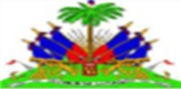 UNITE DE COORDINATION DES MALADIES INFECTIEUSES ET TRANSMISSIBLESUCMITAPPEL A MANIFESTATION D’INTERETDate de publication                                                                                       : 29 Août 2019 Date limite pour la soumission de l’expression d’intérêt                          : 12 Septembre 2019INTRODUCTIONDans le cadre de la gestion du stock d’outils relatifs au système d’information du VIH/SIDA, l’Administration de l’Unité De Coordination des Maladies Infectieuses et Transmissibles (UCMIT), lance un appel d’offres ouverts en vue de recruter un prestataire de service de travaux d’impression devant réaliser l’impression des outils du dossier médical manuel.DESCRIPTION DES TACHESOBJET DU MARCHELa firme aura à soumettre deux (2) propositions, (une proposition technique et une proposition financière sur plis cachetés) chacune dans une enveloppe dument identifie «  un échantillon de chaque article doit être annexé au dossier de l’offre technique » et budget détaillé pour l’exécution des travaux avec cette présentation : Profil de la firmeLa firme devra démontrer qu’elle a une expérience certaine pour ce genre de travaux ;La firme devra fournir un échéancier des travaux et posséder la capacité de respecter les délais proposés ;  La firme doit démontrer qu’elle a payé les taxes dues à l’Etat haïtien.Evaluation des OffresUne évaluation préliminaire des offres aura lieu avant qu’une comparaison technique et financière ne soit considérée. Seules les propositions techniques et financières des entreprises/institutions dont l’examen préliminaire satisfait aux exigences du dossier joint au tableau ci-dessous seront considérées (méthode conforme/non conforme). Tableau d’évaluation préliminaire Méthode d’évaluation No. Critères préliminaires 						Conforme    Non Conforme  1 Lettre de présentation de la firme spécifiant le domaine d’expertise de l’entreprise ;  2 Patente valide et Quitus fiscal valide 3 Liste de 5 clients (preuve à l’appui)   	4 Liste des équipements et matériels    Observation Globale  L'évaluation de la proposition technique aura lieu avant que la proposition financière ne soit ouverte, analysée et comparée. Seules les propositions financières des firmes dont la proposition technique satisfait aux exigences du projet seront considérées. Le nombre total de points qu'un soumissionnaire pourra obtenir pour les deux volets (technique et financier) est fixé à 100.  Le volet technique, qui a une valeur éventuelle totale de 60 points, sera évalué à l'aide des critères suivants : La composante financière d’une proposition ne sera évaluée que si la composante technique de cette même proposition atteint le nombre minimum de 40 points.  Le nombre maximum de points que peut obtenir la composante financière d’une proposition est 40. Ce nombre maximum de points sera attribué à la proposition dont la composante financière offre le prix le plus bas. Les composantes financières des autres propositions seront évaluées en proportion inverse conformément à la formule suivante : Nombre de points obtenus par la composante financière de la proposition à évaluer =  [Nombre maximum de points pouvant être obtenu] x [Prix le plus bas]/ [Prix de la proposition qui est évaluée] Adjudication Dans le cadre de ce dossier, le marché sera adjugé au soumissionnaire ayant obtenu le plus grand nombre de points pour l’ensemble des volets technique et financier. Les offres partielles ne sont pas acceptées.   N.B. Le contrat sera attribué à l’adjucataire offrant avant tout, la garantie de la meilleure qualité, conformément à un calendrier de livraison établi, et d’autre part le meilleur rapport qualité-prix, dans le respect des principes de transparence et d’égalité de traitement des fournisseurs potentiels, en prenant soin d’éviter tout conflit d’intérêts. Conditions de recrutementLe processus est ouvert à tous les soumissionnaires éligibles tels que définis dans le dossier de l’appel d’offres. Le choix de la firme se fera par un comité d’évaluation des offres et la firme retenue signera un contrat avec l’Administration de l’Unité de Coordination des Maladies Infectieuses et Transmissibles (UCMIT),  pour l’exécution des services demandés dans les Termes de Référence (TDR).Les soumissionnaires intéressés peuvent contacter l’Administration de l’UCMIT, entre 8h am et 4h pm au numéro : 2811 4818 ou passer au local  au #2, Rue Boisrond Canal,  Puits Blain 24, Pétion-Ville pour récupérer les fichiers électroniques des travaux demandés.Les intéressés doivent présenter une manifestation d’intérêt incluant une proposition de budget, au plus tard le 12 Septembre 2019, à 3hres 30 p.m (heure haïtienne) et la soumettre au #2, Rue Boisrond Canal,  Puits Blain 24, Pétion-Ville.  La soumission des offres se fera sous plis cachetés. Item #Item #        Article                          Description                          DescriptionQuantitéQuantité11Dossier Médicale Adulte (Agrafée et perforée) sur papier bond 8 ½*11Dossier Médicale Adulte (Agrafée et perforée) sur papier bond 8 ½*11Dossier Médicale Adulte (Agrafée et perforée) sur papier bond 8 ½*11Fiche d’enregistrement (1page)Fiche d’enregistrement (1page)Fiche d’enregistrement (1page)1000010000Fiche de saisie de la Première Visite (9 Pages)Fiche de saisie de la Première Visite (9 Pages)Fiche de saisie de la Première Visite (9 Pages)1000010000Fiche d’Analyse de Laboratoire (3 Pages)Fiche d’Analyse de Laboratoire (3 Pages)Fiche d’Analyse de Laboratoire (3 Pages)2500025000Fiche d’Ordonnance Médicale (3 Pages)Fiche d’Ordonnance Médicale (3 Pages)Fiche d’Ordonnance Médicale (3 Pages)2500025000Fiche de Suivi des Visites Cliniques (6 Pages)Fiche de Suivi des Visites Cliniques (6 Pages)Fiche de Suivi des Visites Cliniques (6 Pages)2500025000Fiche de Visite Domiciliaire (2 Page)Fiche de Visite Domiciliaire (2 Page)Fiche de Visite Domiciliaire (2 Page)2500025000Fiche de Counseling de Suivi (3 Pages)Fiche de Counseling de Suivi (3 Pages)Fiche de Counseling de Suivi (3 Pages)1000010000Fiche de Counseling d’Enrôlement (4 Pages)Fiche de Counseling d’Enrôlement (4 Pages)Fiche de Counseling d’Enrôlement (4 Pages)100001000022Dossier Médicale Pédiatrique (Agrafée et perforée) sur papier bond, format 8 ½*11Dossier Médicale Pédiatrique (Agrafée et perforée) sur papier bond, format 8 ½*11Dossier Médicale Pédiatrique (Agrafée et perforée) sur papier bond, format 8 ½*11Dossier Médicale Pédiatrique (Agrafée et perforée) sur papier bond, format 8 ½*11Dossier Médicale Pédiatrique (Agrafée et perforée) sur papier bond, format 8 ½*11Fiche d’Enregistrement (1 Page)Fiche d’Enregistrement (1 Page)Fiche d’Enregistrement (1 Page)50005000Fiche de Saisie de la Première Visite (9 Pages)Fiche de Saisie de la Première Visite (9 Pages)Fiche de Saisie de la Première Visite (9 Pages)50005000Fiche Suivi des Visites Cliniques (7 Pages)Fiche Suivi des Visites Cliniques (7 Pages)Fiche Suivi des Visites Cliniques (7 Pages)50005000Fiche D’Ordonnance Médicale (3 Pages)Fiche D’Ordonnance Médicale (3 Pages)Fiche D’Ordonnance Médicale (3 Pages)50005000Fiche d’Analyse de Laboratoire (3 Pages)Fiche d’Analyse de Laboratoire (3 Pages)Fiche d’Analyse de Laboratoire (3 Pages)5000500033Registres sur papier bond 25 couverture CS 12 laminée 2 faces  perfect binding, cover duo chrome UVRegistres sur papier bond 25 couverture CS 12 laminée 2 faces  perfect binding, cover duo chrome UVRegistres sur papier bond 25 couverture CS 12 laminée 2 faces  perfect binding, cover duo chrome UVRegistres sur papier bond 25 couverture CS 12 laminée 2 faces  perfect binding, cover duo chrome UVRegistres sur papier bond 25 couverture CS 12 laminée 2 faces  perfect binding, cover duo chrome UVCONSEIL ET DÉPISTAGE (CD)  (100 Pages)CONSEIL ET DÉPISTAGE (CD)  (100 Pages)CONSEIL ET DÉPISTAGE (CD)  (100 Pages)25002500PRENATAL (100 Pages)PRENATAL (100 Pages)PRENATAL (100 Pages)15001500MATERNITÉ (50 Pages)MATERNITÉ (50 Pages)MATERNITÉ (50 Pages)250250SUIVI DES ENFANTS EXPOSÉS (50 pages)SUIVI DES ENFANTS EXPOSÉS (50 pages)SUIVI DES ENFANTS EXPOSÉS (50 pages)300300TRANSITOIRE  (50 pages)TRANSITOIRE  (50 pages)TRANSITOIRE  (50 pages)250250ARV (60 Pages)ARV (60 Pages)ARV (60 Pages)15001500PROPHYLAXIE PRÉ- EXPOSITION (PrEP)          (60 Pages)PROPHYLAXIE PRÉ- EXPOSITION (PrEP)          (60 Pages)PROPHYLAXIE PRÉ- EXPOSITION (PrEP)          (60 Pages)505044Fiche de notification Format  8 ½*11 sur pa papier bond Fiche de notification Format  8 ½*11 sur pa papier bond Fiche de notification Format  8 ½*11 sur pa papier bond Adulte (25 pages)Adulte (25 pages)Adulte (25 pages)30003000Enfant (25 pages)Enfant (25 pages)Enfant (25 pages)15001500Item #Item #        Article                          Description                          DescriptionQuantitéQuantitéCout UnitaireCout UnitaireCout TotalCout Total11Dossier Médicale Adulte (Agrafée et perforée) sur papier bond 8 ½*11Dossier Médicale Adulte (Agrafée et perforée) sur papier bond 8 ½*11Dossier Médicale Adulte (Agrafée et perforée) sur papier bond 8 ½*11Fiche d’enregistrement (1page)Fiche d’enregistrement (1page)Fiche d’enregistrement (1page)1000010000Fiche de saisie de la Première Visite (9 Pages)Fiche de saisie de la Première Visite (9 Pages)Fiche de saisie de la Première Visite (9 Pages)1000010000Fiche d’Analyse de Laboratoire (3 Pages)Fiche d’Analyse de Laboratoire (3 Pages)Fiche d’Analyse de Laboratoire (3 Pages)2500025000Fiche d’Ordonnance Médicale (3 Pages)Fiche d’Ordonnance Médicale (3 Pages)Fiche d’Ordonnance Médicale (3 Pages)2500025000Fiche de Suivi des Visites Cliniques (6 Pages)Fiche de Suivi des Visites Cliniques (6 Pages)Fiche de Suivi des Visites Cliniques (6 Pages)2500025000Fiche de Visite Domiciliaire (2 Page)Fiche de Visite Domiciliaire (2 Page)Fiche de Visite Domiciliaire (2 Page)2500025000Fiche de Counseling de Suivi (3 Pages)Fiche de Counseling de Suivi (3 Pages)Fiche de Counseling de Suivi (3 Pages)1000010000Fiche de Counseling d’Enrôlement (4 Pages)Fiche de Counseling d’Enrôlement (4 Pages)Fiche de Counseling d’Enrôlement (4 Pages)100001000022Dossier Médicale Pédiatrique (Agrafée et perforée) sur papier bond, format 8 ½*11Dossier Médicale Pédiatrique (Agrafée et perforée) sur papier bond, format 8 ½*11Dossier Médicale Pédiatrique (Agrafée et perforée) sur papier bond, format 8 ½*11Fiche d’Enregistrement (1 Page)Fiche d’Enregistrement (1 Page)Fiche d’Enregistrement (1 Page)50005000Fiche de Saisie de la Première Visite (9 Pages)Fiche de Saisie de la Première Visite (9 Pages)Fiche de Saisie de la Première Visite (9 Pages)50005000Fiche Suivi des Visites Cliniques (7 Pages)Fiche Suivi des Visites Cliniques (7 Pages)Fiche Suivi des Visites Cliniques (7 Pages)50005000Fiche D’Ordonnance Médicale (3 Pages)Fiche D’Ordonnance Médicale (3 Pages)Fiche D’Ordonnance Médicale (3 Pages)50005000Fiche d’Analyse de Laboratoire (3 Pages)Fiche d’Analyse de Laboratoire (3 Pages)Fiche d’Analyse de Laboratoire (3 Pages)5000500033Registres sur papier bond 25 couverture CS 12 laminée 2 faces  perfect binding, cover duo chrome UVRegistres sur papier bond 25 couverture CS 12 laminée 2 faces  perfect binding, cover duo chrome UVRegistres sur papier bond 25 couverture CS 12 laminée 2 faces  perfect binding, cover duo chrome UVCONSEIL ET DÉPISTAGE (CD)  (100 Pages)CONSEIL ET DÉPISTAGE (CD)  (100 Pages)CONSEIL ET DÉPISTAGE (CD)  (100 Pages)25002500PRENATAL (100 Pages)PRENATAL (100 Pages)PRENATAL (100 Pages)15001500MATERNITÉ (50 Pages)MATERNITÉ (50 Pages)MATERNITÉ (50 Pages)250250SUIVI DES ENFANTS EXPOSÉS (50 pages)SUIVI DES ENFANTS EXPOSÉS (50 pages)SUIVI DES ENFANTS EXPOSÉS (50 pages)300300TRANSITOIRE  (50 pages)TRANSITOIRE  (50 pages)TRANSITOIRE  (50 pages)250250ARV (60 Pages)ARV (60 Pages)ARV (60 Pages)15001500PROPHYLAXIE PRÉ- EXPOSITION (PrEP)          (60 Pages)PROPHYLAXIE PRÉ- EXPOSITION (PrEP)          (60 Pages)PROPHYLAXIE PRÉ- EXPOSITION (PrEP)          (60 Pages)5050	4	4Fiche de notificationFormat  8 ½*11 sur  papier bond Fiche de notificationFormat  8 ½*11 sur  papier bond Fiche de notificationFormat  8 ½*11 sur  papier bond Adulte (25 PAGES)Adulte (25 PAGES)Adulte (25 PAGES)30003000Enfant (25 PAGES)Enfant (25 PAGES)Enfant (25 PAGES)15001500                                    Critères d’évaluation                                    Critères d’évaluationPondérationNoVolet Technique60 ptsFiabilité de la firme  (Présentation des documents légaux) (10 Pts):5 pts1.Présentation sommaire de la firme5 pts1.Patente ou Quitus valide5 pts2.Liste des matériels et équipements dans le cadre de l’exécution des travaux (10 Pts)10 pts3.Un Echantillon de chaque article15 pts4.chronogramme et  délai de livraison (15 jours spécialement les registres 15 pts) 20 jours 10 pts et 25 jours 05 pts 15 pts5.Référence de la firme en rapport les expériences antérieures dans des travaux d’impression de matériels de natures similaires. (10 Pts)  (organismes publiques est un plus)10 pts